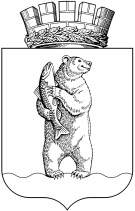 Администрациягородского округа АнадырьПОСТАНОВЛЕНИЕот 5 апреля 2022 г.                                                                                          № 154В соответствии с пунктом 4 статьи 220.2 Бюджетного кодекса Российской Федерации, Постановлением Администрации городского округа Анадырь от 23 декабря 2021 г. №953 «О наделении Управления финансов, экономики и имущественных отношений Администрации городского округа Анадырь отдельными функциями по исполнению бюджета городского округа Анадырь», ПОСТАНОВЛЯЮ:1.	Внести в Постановление Администрации городского округа Анадырь от 20 декабря 2021 г. №936 «О порядке определения объема и условий предоставления муниципальным бюджетным общеобразовательным учреждениям городского округа Анадырь субсидии на иные цели, в целях выплаты ежемесячного денежного вознаграждения за классное руководство педагогическим работникам общеобразовательных организаций городского округа Анадырь» следующее изменение:пункт 2.11 Приложения №1 изложить в следующей редакции:«2.11. Перечисление субсидии осуществляется Учредителем на основании заявки (заявок) Учреждения и документов, установленных в Соглашении о предоставлении субсидии, на лицевой счет Учреждения, открытый в Управлении финансов, экономики и имущественных отношений Администрации городского округа Анадырь.». 2.	Настоящее постановление опубликовать в газете «Крайний Север», а также разместить на официальном информационно-правовом ресурсе городского округа Анадырь www.novomariinsk.ru. 3.	Настоящее постановление вступает в силу со дня официального опубликования и распространяет свое действие на правоотношения, возникшие с 1 января 2022 г. 4.	Контроль за исполнением настоящего постановления возложить на заместителя Главы Администрации городского округа Анадырь – начальника Управления по социальной политике Администрации городского округа Анадырь Мартынюк Е.Г.И.о. главы Администрации 			 	                    	       С.Б. СпицынО внесении изменения в Постановление Администрации городского  округа  Анадырь             от 20 декабря 2021 г. №936